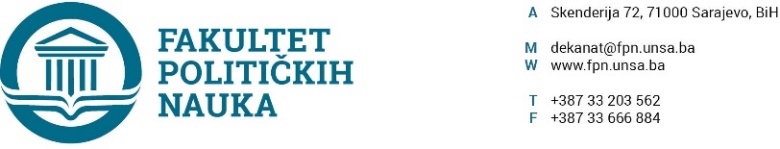 Broj: 02-1-  1075  1/19Datum, 03.10.2019. godineNa osnovu člana 135. stav (3) tačka c) Zakona o visokom obrazovanju Kantona Sarajevo (Službene novine Kantona Sarajevo br. 33/17) i člana 104. i 121. Statuta Univerziteta u Sarajevu, a na Prijedlog Upravnog odobora Asocijacije studenata Fakulteta političkih nauka Univerzitet u Sarajevu od 20.09.2019. godine, Vijeće Fakulteta političkih nauka Univerziteta u Sarajevu na sjednici održanoj 03.10.2019. godine  donosi ODLUKUO imenovanju studenta prodekanaIZa studenta prodekana Fakulteta političkih nauka Univerzitet u Sarajevu, imenuje se Nejir Saračević, student druge godine, drugog ciklusa studija, odsjeka Sigurnosne i mirovne studije. IIPeriod na koji se bira sudent prodekan je jedna godina. U slučaju gubitka nekog od uslova koji su neophodni za izbor studenta prodekana,prestaje je da važi ova Odluka. IIIMeđusobna prava i obaveze između studenta prodekana i Fakulteta političkih nauka Univerziteta u Sarajevu, regulisat će se naknadno, zaključenjem Ugovora, u roku od 30 dana od dana stupanja na snagu ove Odluke.IVOdluka stupa na snagu danom donošenja.VZa realizaciju ove Odluke zadužuje se sekretar Fakulteta .Dostaviti:Imenovani;Sekretar;Materijal za Vijeće;a/a                                                                                                                                            DEKAN_________________Prof.dr. Sead Turčalo 